                   KАРАР                                                                   РЕШЕНИЕ         « 25 »  декабрь  2019 й                      №  33         « 25»  декабря  2019г.О бюджете сельского поселения Карача-Елгинский сельсовет муниципального района   Кушнаренковский район   Республики Башкортостан              на 2020 год и на плановый период 2021и 2022годов.Совет сельского поселения Карача-Елгинский сельсовет  муниципального района Кушнаренковский Республики Башкортостан РЕШИЛ:1. Утвердить  основные характеристики бюджета сельского поселения Карача-Елгинский  сельсовет муниципального района Кушнаренковский район  Республики Башкортостан (далее  бюджет сельского поселения Карача-Елгинский сельсовет) на 2020 год:прогнозируемый общий объем  доходов бюджета сельского поселения Карача-Елгинский сельсовет  в сумме 3476,40 тыс. рублей. общий объем расходов бюджета сельского поселения Карача-Елгинский сельсовет в сумме 3476,40 тыс. рублей.Установить  предельный объем муниципального долга на 2020 год в сумме 0 рублей.Установить верхний предел муниципального долга на 1 января 2021 года в сумме 0,0 рублей, в том  числе верхний предел муниципального долга  по муниципальным гарантиям в сумме 0,0 рублей.         2.Утвердить перечень главных администраторов доходов бюджета сельского поселения Карача-Елгинский сельсовет) и закрепить за ними  основные источники доходов бюджета сельского поселения  согласно приложению № 1 к настоящему решению.3.Утвердить перечень главных администраторов источников финансирования дефицита бюджета сельского поселения Карача-Елгинский сельсовет и закрепить за ними основные источники финансирования дефицита бюджета  сельского поселения Карача-Елгинский сельсовет согласно приложению   № 2 к настоящему решению.4. Установить в бюджете сельского поселения Карача-Елгинский сельсовет в 2020 году и на плановый период 2021 и 2022 годов поступления доходов по основным источникам согласно приложению № 3 к настоящему решению.5. Утвердить в пределах сумм, установленных решением, распределение бюджетных ассигнований сельского поселения Карача-Елгинский сельсовет муниципального района Кушнаренковский район  Республики Башкортостан по разделам, подразделам, целевым статьям (муниципальным программам  и непрограммным направлениям деятельности), группам видов расходов классификации расходов бюджетов на 2020 год и плановый период 2021 и 2022годов согласно приложению № 4 к настоящему решению.6. Утвердить распределение бюджетных ассигнований сельского поселения Карача-Елгинский сельсовет муниципального района Кушнаренковский район  Республики Башкортостан  по целевым статьям (муниципальным программам  и непрограммным направлениям деятельности), группам видов расходов классификации расходов бюджетов на 2020 год и на плановый период 2021 и 2022 годов согласно приложению № 5 к настоящему решению.7. Утвердить распределение бюджетных ассигнований сельского поселения Карача-Елгинский сельсовет муниципального района Кушнаренковский район  Республики Башкортостан  по ведомственной структуре классификации расходов бюджета на 2020 год и на плановый период 2021 и 2022 годов согласно приложению № 6 к настоящему решению.         8. Установить, что нормативные правовые акты, увеличивающие расходы сверх утвержденных в бюджете сельского поселения Карача-Елгинский сельсовет на 2020 год бюджетных назначений, а также сокращающие его доходную базу, подлежат исполнению в 2020 году при изыскании дополнительных источников доходов бюджета сельского поселения и (или) сокращении расходов по конкретным экономическим статьям.Проекты нормативных правовых актов, требующие финансирования за счет средств бюджета сельского поселения  сверх расходов, утвержденных бюджетом, либо сокращающие его доходную базу, вносятся только при одновременном внесении предложений о дополнительных источниках доходов бюджета сельского поселения Карача-Елгинский сельсовет и (или) сокращении расходов по конкретным экономическим статьям.9. Установить, что финансирование расходов бюджета  сельского поселения Карача-Елгинский сельсовет в 2020 году осуществляется в пределах фактически поступивших доходов.10. Предоставить главе администрации сельского поселения Карача-Елгинский  сельсовет муниципального района Кушнаренковский  район Республики Башкортостан в ходе исполнения настоящего  решения право вносить изменения в:ведомственную структуру расходов бюджета сельского поселения Карача-Елгинский сельсовет - в случае передачи полномочий по финансированию отдельных учреждений, мероприятий или видов расходов;ведомственную, функциональную и экономическую структуры расходов бюджета сельского поселения Карача-Елгинский сельсовет путем уменьшения ассигнований на сумму, израсходованную получателями бюджетных средств незаконно или не по целевому назначению, - по предписаниям контрольных органов;ведомственную, функциональную и экономическую структуры расходов бюджета сельского поселения Карача-Елгинский сельсовет - в случае образования в ходе исполнения бюджета сельского поселения Карача-Елгинский сельсовет на 2020 год экономии по отдельным статьям экономической классификации расходов бюджетов Российской Федерации;ведомственную, функциональную и экономическую структуры расходов бюджета сельского поселения Карача-Елгинский сельсовет - в случае обращения о взыскании на средства бюджета сельского поселения Карача-Елгинский сельсовет по денежным обязательствам получателей бюджетных средств на основании исполнительных листов судебных органов;ведомственную, функциональную и экономическую структуры расходов бюджета сельского поселения Карача-Елгинский сельсовет - на суммы средств, выделяемых за счет средств резервного фонда;в иных случаях, установленных бюджетным законодательством.11. Установить, что заключение и оплата получателями бюджетных средств обязательств по договорам, исполнение которых осуществляется за счет средств бюджета сельского поселения Карача-Елгинский сельсовет, производятся в пределах утвержденных им бюджетных ассигнований в соответствии с ведомственной, функциональной и экономической структурами расходов бюджета.Принятые получателями бюджетных средств обязательства, вытекающие из договоров, исполнение которых осуществляется за счет средств бюджета сельского поселения Карача-Елгинский сельсовет, сверх утвержденных им бюджетных ассигнований, не подлежат оплате за счет средств бюджета сельского поселения Карача-Елгинский сельсовет на текущий финансовый год.12. Установить, что нормативные правовые акты, частично (не в полной мере) обеспеченные источниками финансирования, применяются в пределах средств, утвержденных в бюджете сельского поселения Карача-Елгинский сельсовет .13.Администрации сельского поселения Карача-Елгинский сельсовет муниципального района Кушнаренковский  район Республики Башкортостан установить контроль за исполнением бюджета сельского поселения Карача-Елгинский сельсовет на 2020 год, полным поступлением платежей и налогов в бюджет, целевым и эффективным использованием бюджетных средств.14. Администрация сельского поселения Карача-Елгинский сельсовет муниципального района Кушнаренковский район Республики Башкортостан не вправе принимать в 2020 году решения, приводящие к увеличению численности работников учреждений и организаций бюджетной сферы.15. Включить в бюджет сельского поселения Карача-Елгинский сельсовет расходы по формированию резервного фонда в сумме  5 тыс.рублей.16.Предложить председателю Совета сельского поселения Карача-Елгинский сельсовет муниципального района Кушнаренковский  район Республики Башкортостан и поручить администрации сельского поселения Карача-Елгинский сельсовет муниципального района Кушнаренковский  район Республики Башкортостан издавать свои нормативные правовые акты в соответствии с настоящим решением.         17. Данное решение вступает в силу с 1 января и действует по 31 декабря 2020 года и подлежит обнародованию  после его принятия и подписания в установленном порядке.Глава сельского поселенияКарача-Елгинский  сельсовет муниципального района Кушнаренковский район Республики Башкортостан                                                       Н.Х.Саитов                          Башkортостан  РеспубликаhыКушнаренко районы муниципаль районыныңкарасайылга ауыл советы ауыл  билeмehе советы452245, Карасайылга, Ленин урамы, 12Тел. 5-44-33Башkортостан  РеспубликаhыКушнаренко районы муниципаль районыныңкарасайылга ауыл советы ауыл  билeмehе советы452245, Карасайылга, Ленин урамы, 12Тел. 5-44-33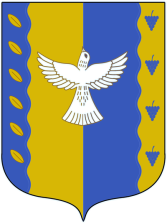 Республика  Башкортостансовет сельского поселения Карача-Елгинский  сельсовет муниципального района Кушнаренковский район  452245, Карача-Елга, ул. Ленина, 12Тел. 5-44-33Республика  Башкортостансовет сельского поселения Карача-Елгинский  сельсовет муниципального района Кушнаренковский район  452245, Карача-Елга, ул. Ленина, 12Тел. 5-44-33Республика  Башкортостансовет сельского поселения Карача-Елгинский  сельсовет муниципального района Кушнаренковский район  452245, Карача-Елга, ул. Ленина, 12Тел. 5-44-33Егерме сигезенсе  сакырылышыЧетвертое заседаниеДуртенсе  ултырышыДвадцать восьмого  созыва